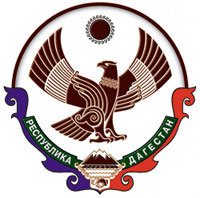 РЕСПУБЛИКА ДАГЕСТАН.АДМИНИСТРАЦИЯ ГОРОДСКОГО  ОКРУГА«ГОРОД  КАСПИЙСК»ПОСТАНОВЛЕНИЕ«_____» _____________2022 г.                                                                 №______      Об утверждении формы проверочного листа, применяемого при осуществлении муниципального контроля за исполнением единой теплоснабжающей организацией обязательств по строительству, реконструкции и (или) модернизации объектов теплоснабжения
на территории городского округа «город Каспийск»В соответствии с Федеральным законом от 31.07.2020 № 248-ФЗ 
«О государственном контроле (надзоре) и муниципальном контроле 
в Российской Федерации», постановлением Правительства Российской Федерации от 27.10.2021 № 1844 «Об утверждении требований к разработке, содержанию, общественному обсуждению проектов форм проверочных листов, утверждению, применению, актуализации форм проверочных листов, а также случаев обязательного применения проверочных листов», Решением 12-й сессии Собрания депутатов городского округа «город Каспийск» седьмого созыва № 61 от 27 сентября 2021 г. «Об утверждении структуры Администрации городского округа «город Каспийск», Постановлением №1558 от 13.12.2021 года «Об утверждении Положения об отделе Муниципального контроля Администрации городского округа «город Каспийск»» Администрация городского округа «город Каспийск»,ПОСТАНОВЛЯЕТ:1.  Утвердить форму проверочного листа, применяемого органом муниципального контроля при осуществлении муниципального контроля за исполнением единой теплоснабжающей организацией обязательств по строительству, реконструкции и (или) модернизации объектов теплоснабжения на территории городского округа «город Каспийск»;2.  Проверочные листы подлежат обязательному применению при осуществлении плановой выездной проверки;3.  Опубликовать настоящее Постановление в газете «Трудовой Каспийск» и разместить на официальном сайте Администрации городского округа «город Каспийск»;4. Постановление вступает в силу со дня его подписания;4.  Контроль за выполнением Постановления возложить на заместителя Главы городского округа «город Каспийск» Халилова Р. М.Глава городского округа«город Каспийск»                                                                                Б. И. ГонцовИсп.: нач. отдела Муниципального контроля Хусбудинов С.Ш.Согласовано: Нач. Правового управленияХалилов Г. О.Зам. Главы ГО «город Каспийск»Халилов Р. М.Орджоникидзе ул., 12, г. Каспийск, 368300,   тел.: 8(246)5-14-11, факс: 8(246)5-10-00 сайт: www.kaspiysk.org, e-mail: kasp.info@yandex.ru, ОКПО 04046996; ОГРН 1020502132551; ИНН/КПП 0545011427/055401001